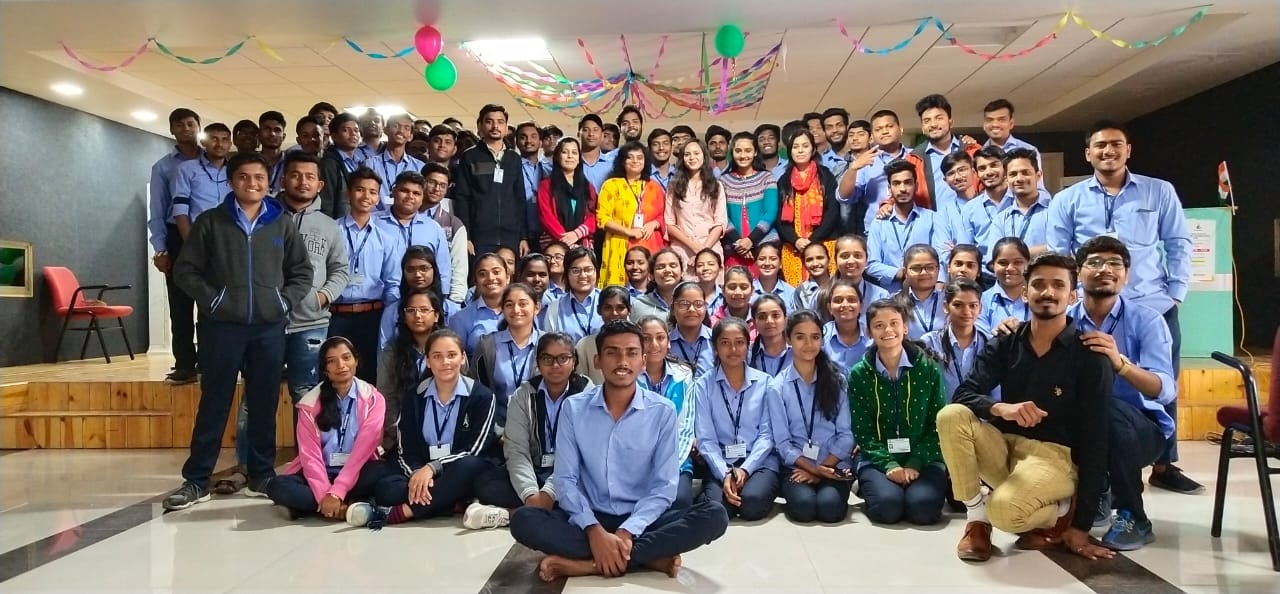 Workshop on “Organisational Change And Development” by Ms. Meenu Rathore on                           7th February, 2020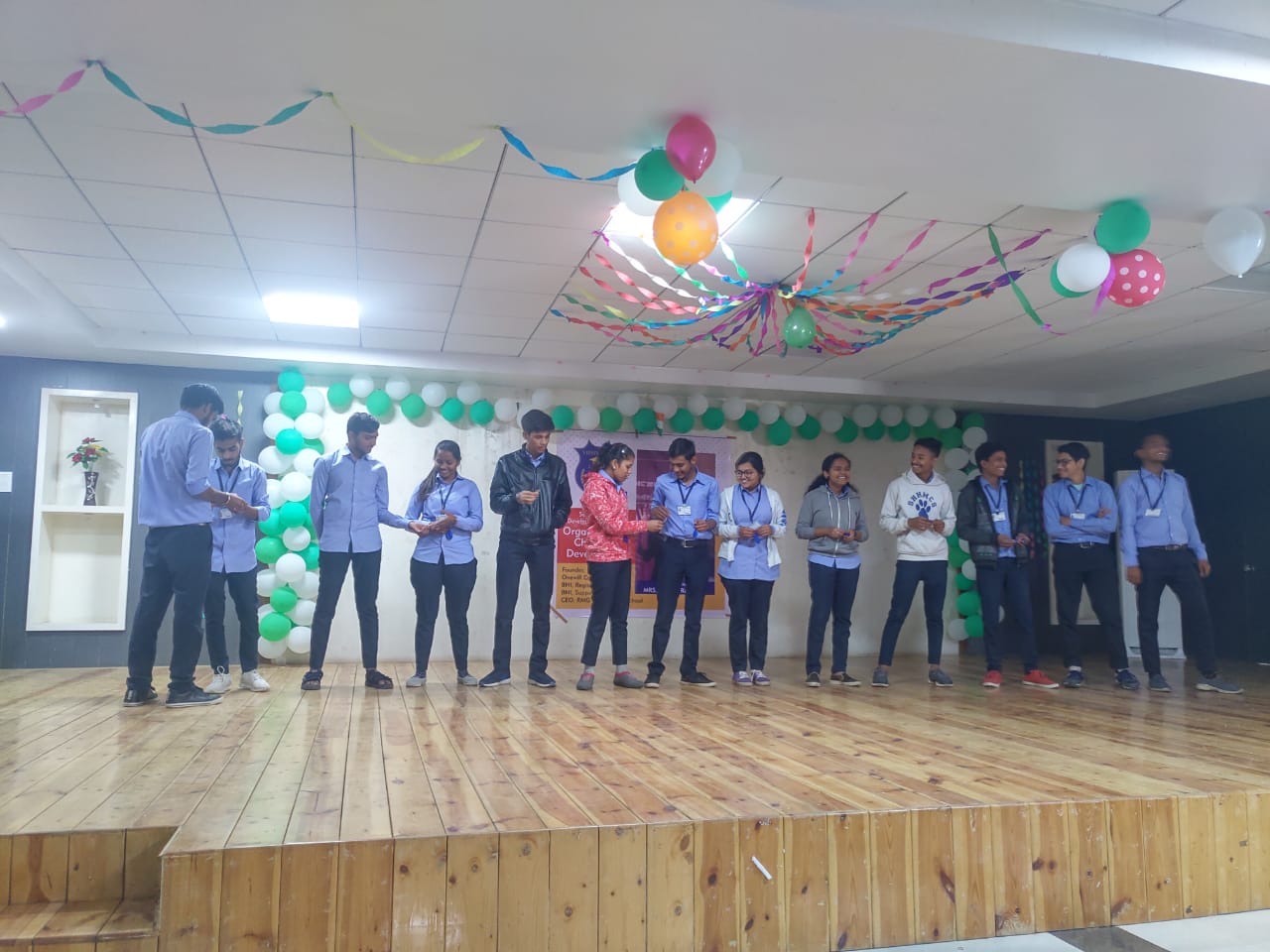 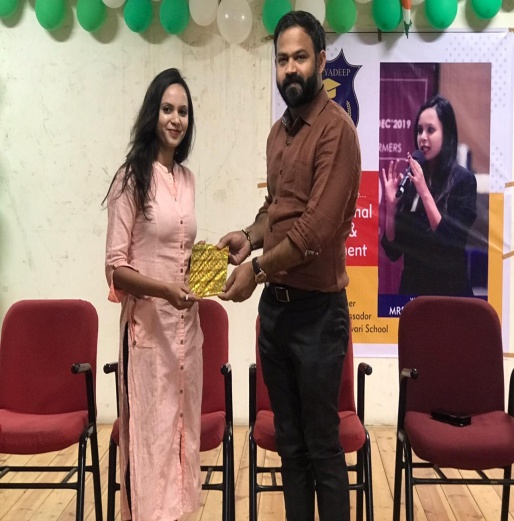 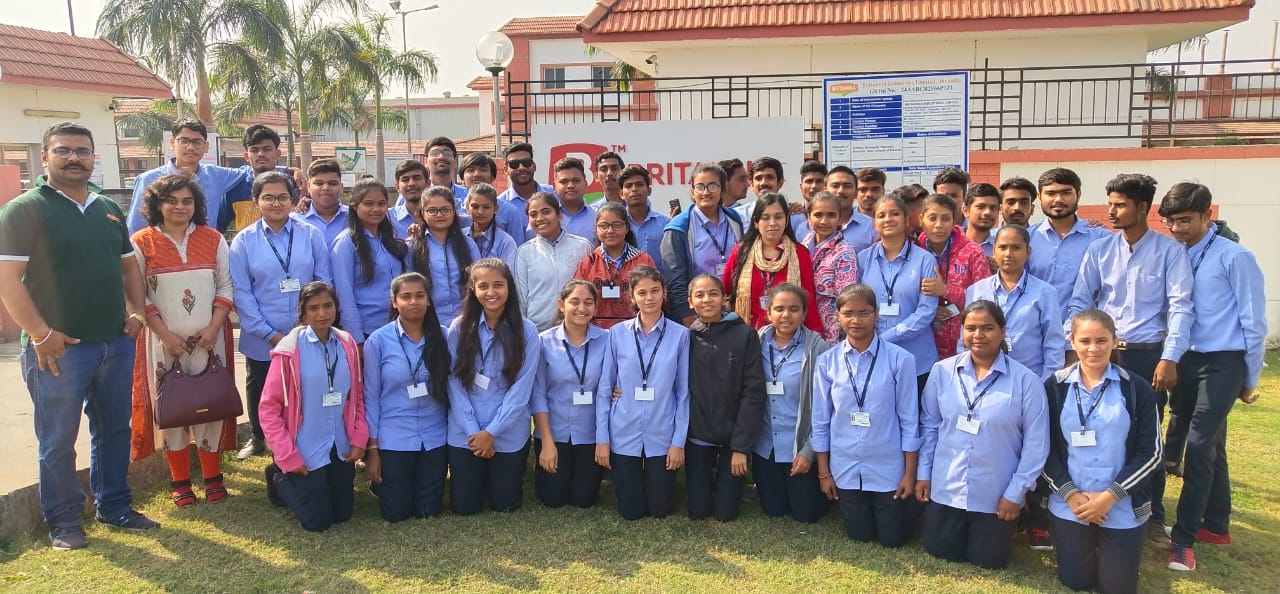 Industrial Visit at Britannia Ltd., Jhagadia on 3rd January, 2020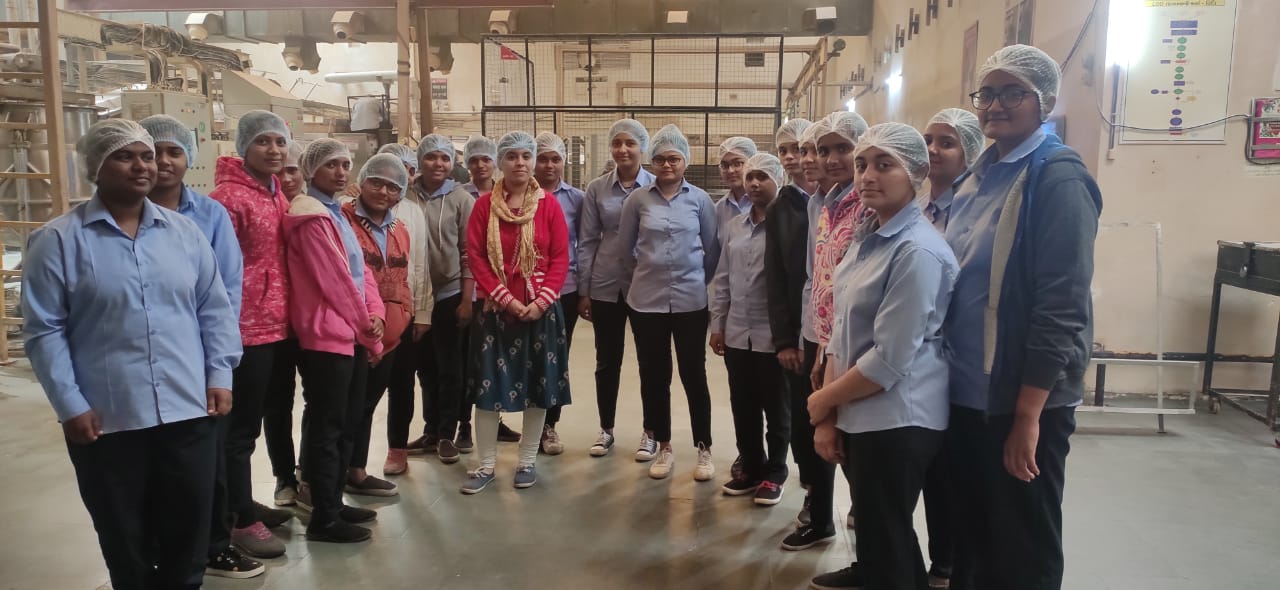 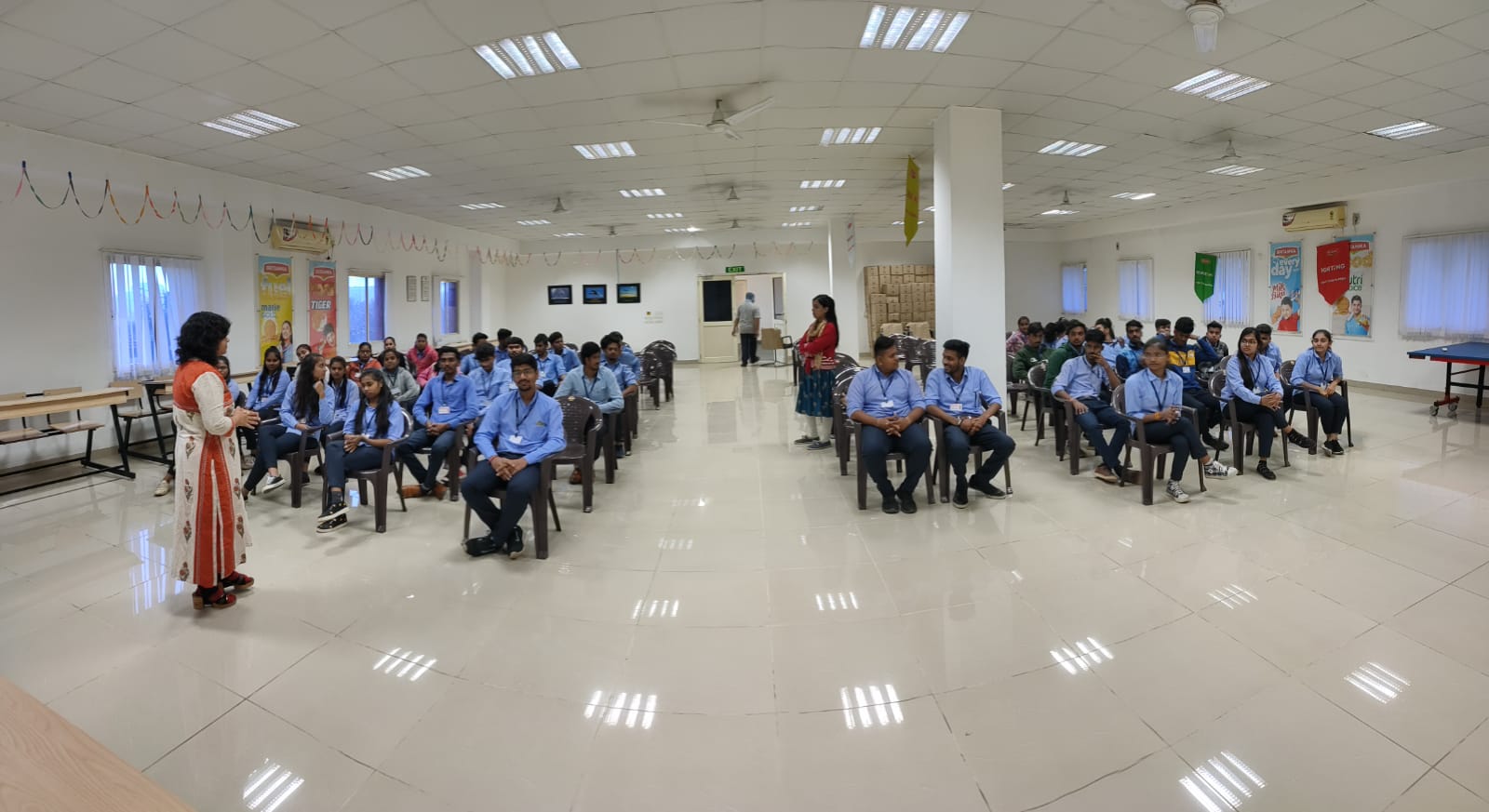 Discussion on Matrubhasha Divas on 20th February, 2020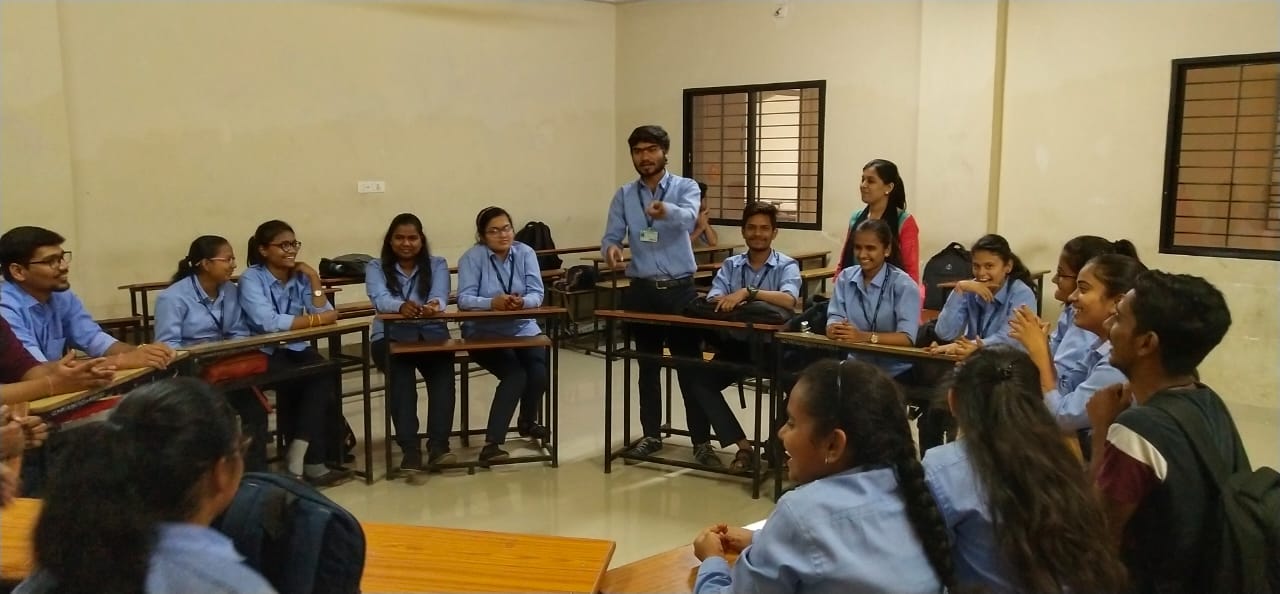 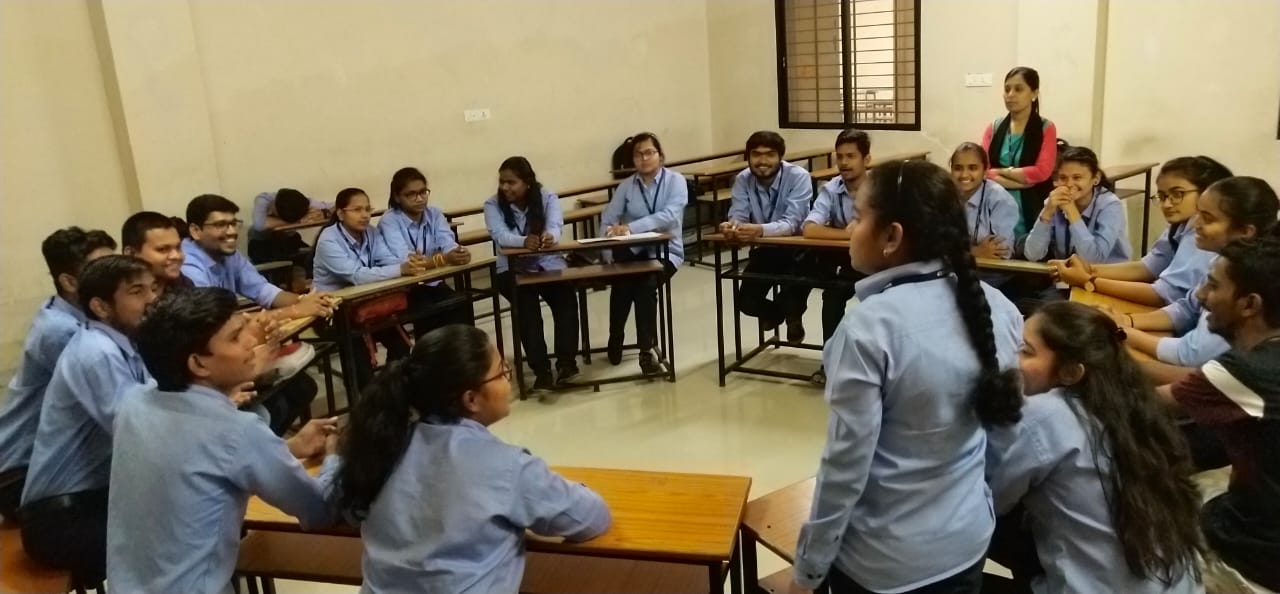 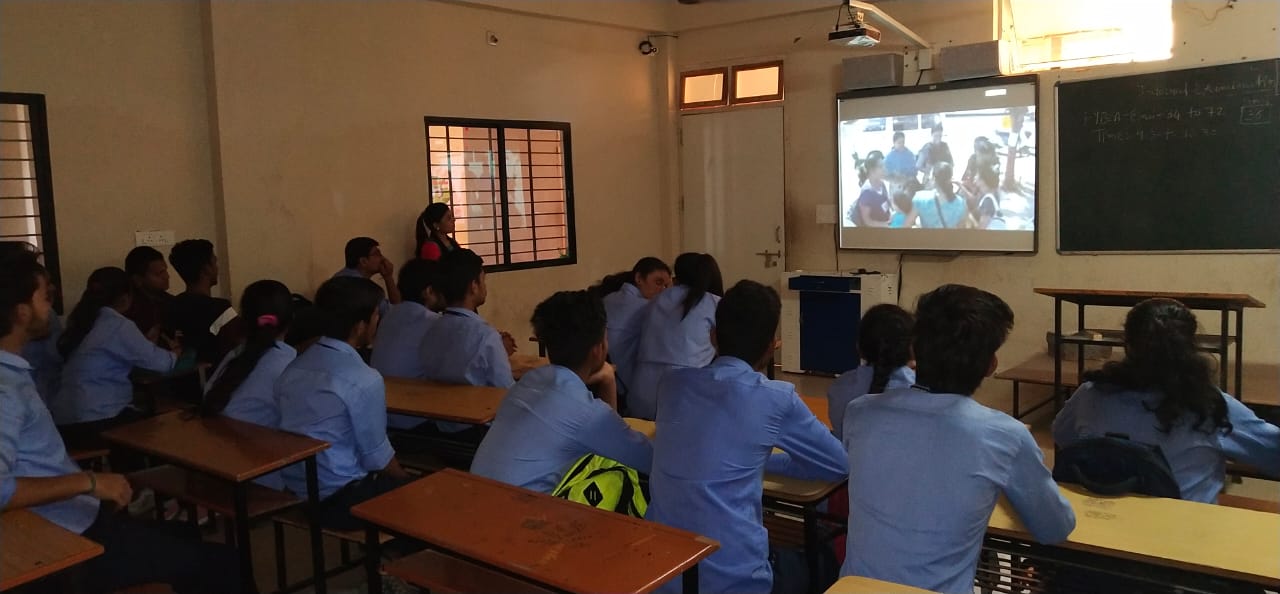 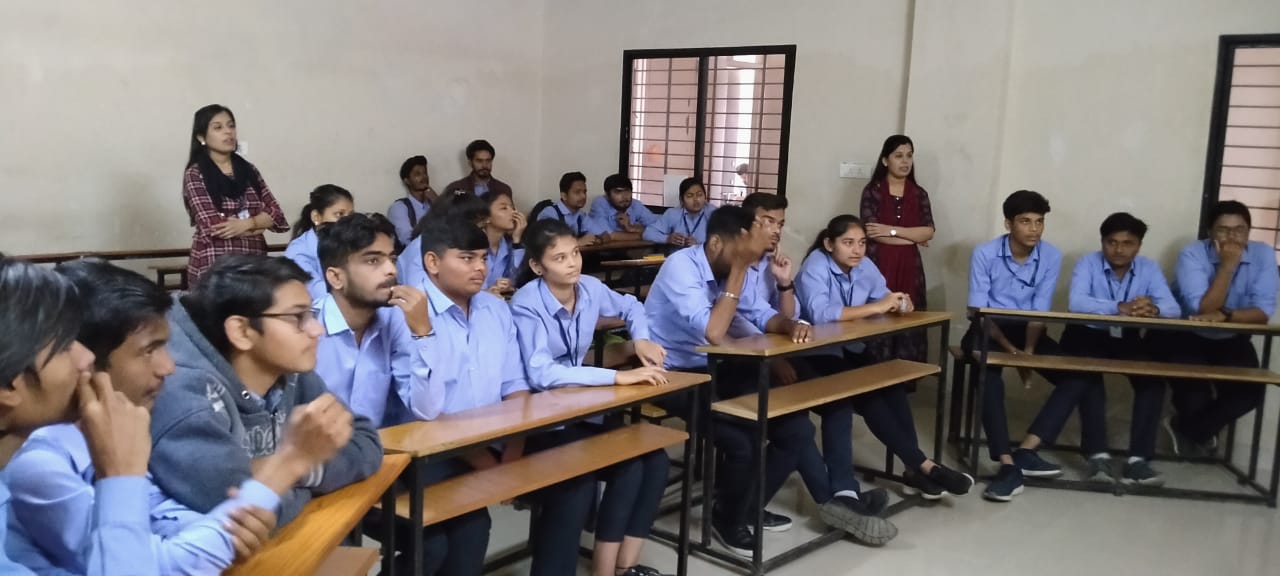 “STEPKON”- A management event held on 14th February, 2020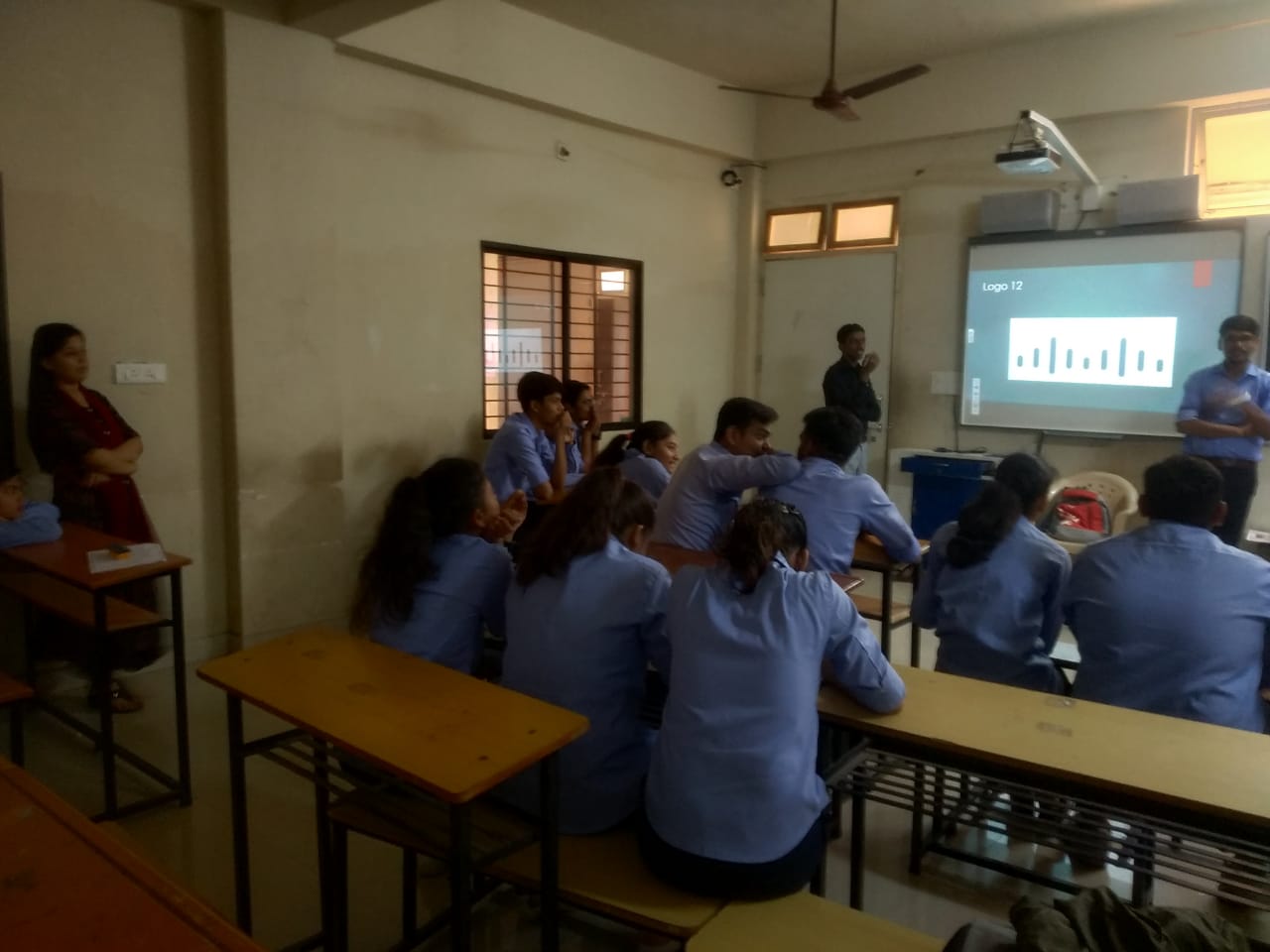 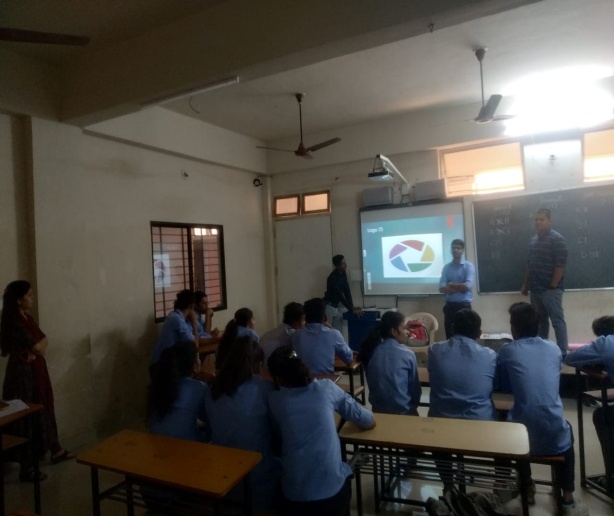 